( الســــــــــــيرة الذاتـــــــــــــية )البيانـــات الشخصـــية:الإســــــــــــــــــــــــم:هاشم حسن أحمد الكحلانيمكـان وتاريخ الميلاد:صنعاء -1982العـنــــــــــــــــــــوان:صنعاء – شارع تونس 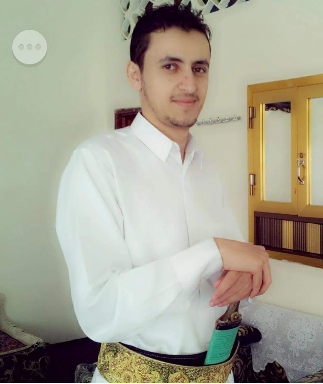 الحـــــالة الاجتماعية:متزوجالبـــريد الإلكـــتروني:alkuhlanihashem@gmail.comالتلفــــــــــــــــــــــون:775111123المؤهـــلات العلمــــية:حاصل على بكالوريوس محاسبة من جامعة العلوم والتكنولوجياحاصل على بكالوريوس محاسبة من جامعة العلوم والتكنولوجياحاصل على شهادة ثانوية عام 2000/2001 من مدرسة جمال عبد الناصر حاصل على شهادة ثانوية عام 2000/2001 من مدرسة جمال عبد الناصر حاصل على شهادة ICDL في الحاسوب.حاصل على شهادة ICDL في الحاسوب.حاصل على دبلوم سكرتارية من معهد العلوم والتقنية.حاصل على دبلوم سكرتارية من معهد العلوم والتقنية.حاصل على شهادات في اللغة الإنجليزية حتى مستوى level 3 من معهد أكسيد.حاصل على شهادات في اللغة الإنجليزية حتى مستوى level 3 من معهد أكسيد.الخـــــبرات العلمـــية:خبرة في مجال حسابات الطلاب لمدة خمسة عشر سنة عمل في الأكاديمية.خبرة في مجال حسابات الطلاب لمدة خمسة عشر سنة عمل في الأكاديمية.خبرة في مجال أمين الصندوق لمدة خمسة عشر سنة عمل في الأكاديمية.خبرة في مجال أمين الصندوق لمدة خمسة عشر سنة عمل في الأكاديمية.خبرة في مجال التعامل مع الطلاب.خبرة في مجال التعامل مع الطلاب.خبرة في مجال السكرتارية.خبرة في مجال السكرتارية.خبرة في مجال الأرشفة.خبرة في مجال الأرشفة.خبرة في مجال التعامل مع برامج الكمبيوتر المختلفة الـ (software).خبرة في مجال التعامل مع برامج الكمبيوتر المختلفة الـ (software).الأعمال التي عملت بها :اعمل كمحاسب في عمادة الدراسات العليا والبحث العلمي ومحاسب المراكز بجامعة العلوم والتكنولوجيا منذ عام 2021 .عملت في الأكاديمية العربية (الإدارة المالية) منذ افتتاح الفرع عام 2004 حتى عام 2020عملت في وزارة العدل في أمانة سر الدائرة الجزائية بالمحكمة العليا لمدة سنة ونصف.عملت في مركز كمبيوترمان للطباعة والتصميم لمدة سنتين.عملت في مركز الإمبراطور لخدمات الانترنت لمدة ستة أشهر.عملت عضواً في اللجنة الثقافية بنادي النهضة الرياضي الثقافي. الـدورات التدريبـــية:دورة مهارة الاتصال.دورة التفكير الناقد.دورة الإسعافات الأولية من جمعية الهلال الأحمر اليمني